Määrus kehtestatakse maaelu ja põllumajandusturu korraldamise seaduse § 18 lõike 1 ja kalandusturu korraldamise seaduse § 44 lõike 1 alusel.§ 1. Maaeluministri 10. septembri 2018. a. määrust nr 54 „Toidu ekspordivõimaluste edendamine” muudetakse järgmiselt:1) paragrahvi 6 lõike 3 punkt 1 sõnastatakse järgmiselt: „1) põllumajandusliku vähese tähtsusega abi puhul 25 000 eurot;”2) paragrahvi 8 lõike 1 teine lause sõnastatakse järgmiselt:„Teates avaldatakse sihtturg, kuhu uusi ekspordivõimalusi otsitakse, eksporditav toode ja tootekategooria, kavandatavad tegevused ja nende elluviimise tähtaeg ning taotluse esitamise tähtaeg.”;3) paragrahvi 12 täiendatakse lõigetega 10 ja 11 järgmises sõnastuses:„(10) Kui oma osalemist kinnitanud osaleja loobub tegevuses osalemisest, võib PRIA ettenähtud eelarvevahendite piires teha taotluste paremusjärjestuse alusel järgmisele osalejale, kelle taotlus on lõikes 2 nimetatud juhul jäetud rahuldamata, ettepaneku ekspordi edendamise tegevuses osalemiseks. Ettepaneku ekspordi edendamise tegevuses osalemiseks võib PRIA teha, kui tegevuse elluviimiseni jäänud aega arvestades on uue osaleja tegevustesse kaasamine võimalik.(11) Lõikes 10 sätestatud juhul kohaldatakse lõigetes 7 ja 8 sätestatut.”;4) paragrahvi 13 lõike 1 punkt 5 sõnastatakse järgmiselt:„5) nimekiri uute ekspordivõimaluste leidmiseks toimunud kohtumistest; ”.§ 2. Määrus jõustub 1. jaanuaril 2021. a.(allkirjastatud digitaalselt)Arvo AllerMaaeluminister(allkirjastatud digitaalselt)Tiina SaronKantsler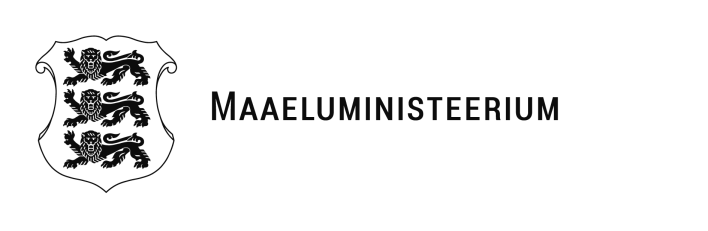 EELNÕU09.10.2020Määrus…..12.2020 nr …Maaeluministri 10. septembri 2018. a. määruse nr 54 „Toidu ekspordivõimaluste edendamine” muutmine